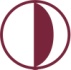 TEŞEKKÜRProin aliquet eros odio, nec vestibulum orci tristique eget. Nullam lacinia mi diam, et mollis mi auctor non. Maecenas euismod justo eleifend vestibulum pharetra. Donec semper id nisi eu congue Interdum et malesuada fames ac ante ipsum primis in faucibus. ÖZTEZİN BAŞLIĞISed laoreet dapibus orci, eu pulvinar erat feugiat ut. Duis suscipit quam pulvinar, aliquam est sit amet, dignissim arcu. Integer ornare ultrices ante sit amet elementum. Sed et justo nunc. Quisque fringilla vitae mauris quis dapibus. Aliquam vitae porta velit, quis aliquet massa. Pellentesque habitant morbi tristique senectus et netus et malesuada fames ac turpis egestas. Nulla eget pulvinar lacus. Proin aliquet eros odio, nec vestibulum orci tristique eget. Nullam lacinia mi diam, et mollis mi auctor non. Maecenas euismod justo eleifend vestibulum pharetra. Donec semper id nisi eu congue Interdum et malesuada fames ac ante ipsum primis in faucibus. Morbi in leo viverra, posuere nibh nec, porta libero. Nunc hendrerit, velit in hendrerit cursus, ligula lorem commodo urna, a finibus ipsum felis et est. Anahtar Kelimeler (5-8 kelime): Consectetur adipiscing, elit, Sed do eiusmod, İncididunt Labore aliqua.ABSTRACTTEZİN BAŞLIĞI (İNGİLİZCE)Sed laoreet dapibus orci, eu pulvinar erat feugiat ut. Duis suscipit quam pulvinar, aliquam est sit amet, dignissim arcu. Integer ornare ultrices ante sit amet elementum. Sed et justo nunc. Quisque fringilla vitae mauris quis dapibus. Aliquam vitae porta velit, quis aliquet massa. Pellentesque habitant morbi tristique senectus et netus et malesuada fames ac turpis egestas. Nulla eget pulvinar lacus. Proin aliquet eros odio, nec vestibulum orci tristique eget. Nullam lacinia mi diam, et mollis mi auctor non. Maecenas euismod justo eleifend vestibulum pharetra. Donec semper id nisi eu congue Interdum et malesuada fames ac ante ipsum primis in faucibus. Morbi in leo viverra, posuere nibh nec, porta libero. Nunc hendrerit, velit in hendrerit cursus, ligula lorem commodo urna, a finibus ipsum felis et est. Keywords: Consectetur adipiscing, elit, Sed do eiusmod, İncididunt Labore aliqua.İÇİNDEKİLERKABUL VE ONAY	BİLDİRİMTEŞEKKÜRÖZABSTRACTİÇİNDEKİLERGÖRÜNTÜLER DİZİNİTABLOLAR DİZİNİŞEKİLLER DİZİNİKISALTMALARGİRİŞ1. BÖLÜMBÖLÜM BAŞLIĞI1.1 Birinci derece alt başlık1.1.1 İkinci derece alt başlık1.1.1.1 Üçüncü derece alt başlıkSONUÇKAYNAKÇAEKLERÖZGEÇMİŞİNTİHAL RAPORUETİK KURUL RAPORUGÖRÜNTÜLER / TABLOLAR / ŞEKİLLER DİZİNİKISALTMALARGİRİŞSed laoreet dapibus orci, eu pulvinar erat feugiat ut. Duis suscipit quam pulvinar, aliquam est sit amet, dignissim arcu. Integer ornare ultrices ante sit amet elementum. Sed et justo nunc. Quisque fringilla vitae mauris quis dapibus. Aliquam vitae porta velit, quis aliquet massa. Pellentesque habitant morbi tristique senectus et netus et malesuada fames ac turpis egestas. Nulla eget pulvinar lacus. Lorem ipsum dolor sit amet, consectetur adipiscing elit, sed do eiusmod tempor incididunt ut labore et dolore magna aliqua. Ut enim ad minim veniam, quis nostrud exercitation ullamco laboris nisi ut aliquip ex ea commodo consequat. 1. BÖLÜM  (5 SATIR AŞAĞIDAN BAŞLAR, satır aralığı 1,5 olmalıdır)BÖLÜMÜN BAŞLIĞISed laoreet dapibus orci, eu pulvinar erat feugiat ut. Duis suscipit quam pulvinar, aliquam est sit amet, dignissim arcu. Integer ornare ultrices ante sit amet elementum. Sed et justo nunc. Quisque fringilla vitae mauris quis dapibus. Aliquam vitae porta velit, quis aliquet massa. Pellentesque habitant morbi tristique senectus et netus et malesuada fames ac turpis egestas. Nulla eget pulvinar lacus. Lorem ipsum dolor sit amet, consectetur adipiscing elit, sed do eiusmod tempor incididunt ut labore et dolore magna aliqua. Ut enim ad minim veniam, quis nostrud exercitation ullamco laboris nisi ut aliquip ex ea commodo consequat. 1.1 Birinci Derece Alt BaşlıkProin aliquet eros odio, nec vestibulum orci tristique eget. Nullam lacinia mi diam, et mollis mi auctor non. Maecenas euismod justo eleifend vestibulum pharetra. Donec semper id nisi eu congue Interdum et malesuada fames ac ante ipsum primis in faucibus. Morbi in leo viverra, posuere nibh nec, porta libero. Nunc hendrerit, velit in hendrerit cursus, ligula lorem commodo urna, a finibus ipsum felis et est. Duis aute irure dolor in reprehenderit in voluptate velit esse cillum dolore eu fugiat nulla pariatur. Excepteur sint occaecat cupidatat non proident, sunt in culpa qui officia deserunt mollit anim id est laborum.1.1.1 İkinci Derece Alt BaşlıkQuisque auctor tellus et neque facilisis, eget aliquam purus pellentesque. Duis erat lorem, pellentesque non ex eget, consequat posuere mauris. Nunc eu leo et augue tincidunt tincidunt.  Proin maximus velit sed eleifend euismod. Praesent vitae neque at sem gravida laoreet. Nulla eu nibh eget urna interdum malesuada. Maecenas in luctus purus. In vel suscipit ligula. Aliquam interdum nec lorem sit amet efficitur.Duis aute irure dolor in reprehenderit in voluptate velit esse cillum dolore eu fugiat nulla pariatur. Excepteur sint occaecat cupidatat non proident, sunt in culpa qui officia deserunt mollit anim id est laborum.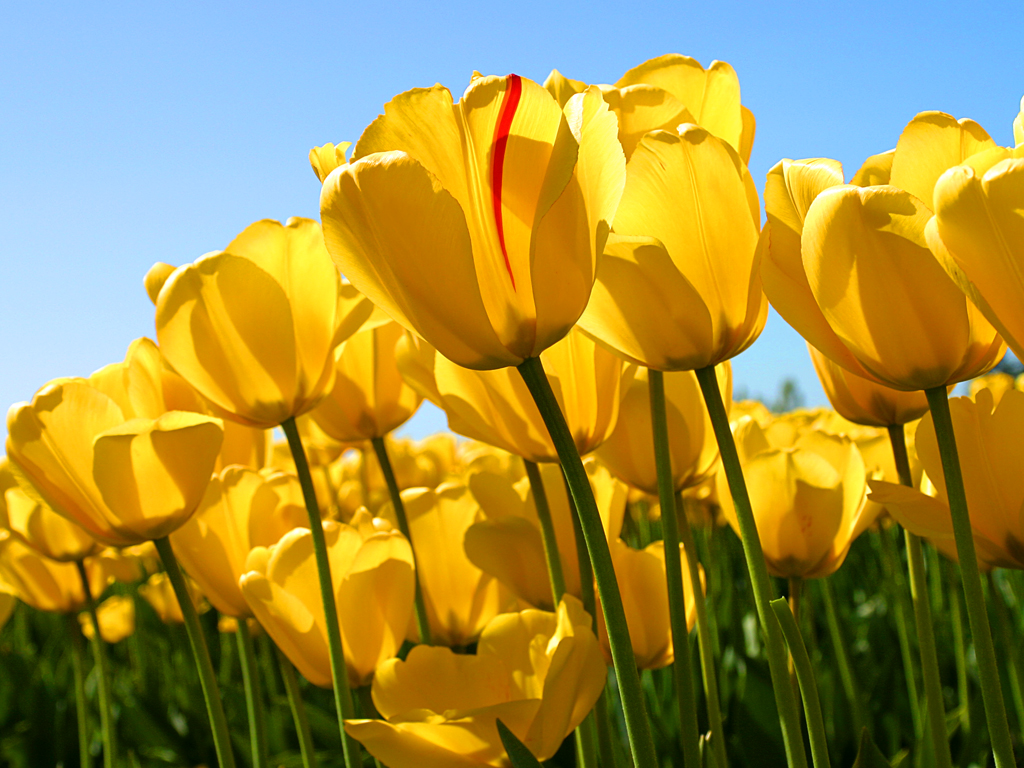 Görüntü 1: Hollanda lale bahçesinden bir görüntü.(www.hollandalaleleri.com)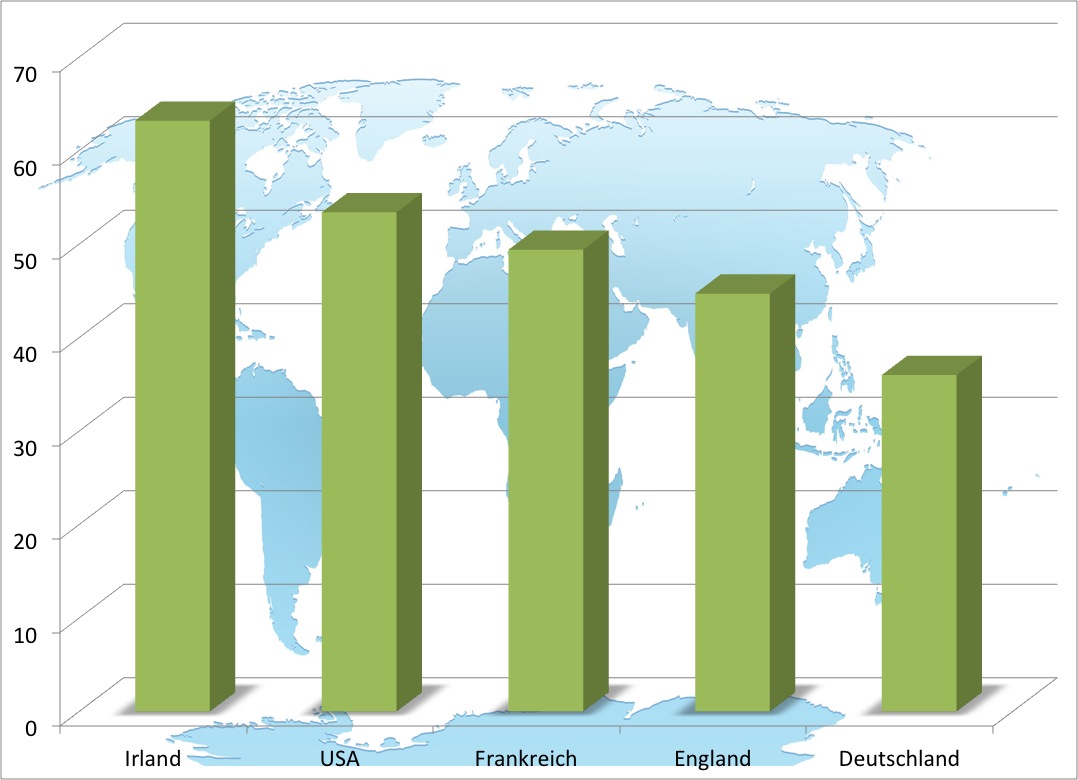 Şekil 1: Şeklin Başlığı.(kaynak)1.1.1.1. Üçüncü Derece Alt BaşlıkQuisque auctor tellus et neque facilisis, eget aliquam purus pellentesque. Duis erat lorem, pellentesque non ex eget, consequat posuere mauris. Nunc eu leo et augue tincidunt tincidunt.  Proin maximus velit sed eleifend euismod. Praesent vitae neque at sem gravida laoreet. Nulla eu nibh eget urna interdum malesuada. Maecenas in luctus purus. In vel suscipit ligula. Aliquam interdum nec lorem sit amet efficitur.Duis aute irure dolor in reprehenderit in voluptate velit esse cillum dolore eu fugiat nulla pariatur. Excepteur sint occaecat cupidatat non proident, sunt in culpa qui officia deserunt mollit anim id est laborum.SONUÇProin aliquet eros odio, nec vestibulum orci tristique eget. Nullam lacinia mi diam, et mollis mi auctor non. Maecenas euismod justo eleifend vestibulum pharetra. Donec semper id nisi eu congue Interdum et malesuada fames ac ante ipsum primis in faucibus. Morbi in leo viverra, posuere nibh nec, porta libero. Nunc hendrerit, velit in hendrerit cursus, ligula lorem commodo urna, a finibus ipsum felis et est. Duis aute irure dolor in reprehenderit in voluptate velit esse cillum dolore eu fugiat nulla pariatur. Excepteur sint occaecat cupidatat non proident, sunt in culpa qui officia deserunt mollit anim id est laborum.KAYNAKÇA (Bkz: www.apastyle.org)EKLERÖZGEÇMİŞ (İSTEĞE BAĞLI EKLENEBİLİR)İNTİHAL RAPORUETİK KURUL RAPORU